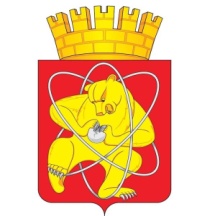 Городской округ «Закрытое административно – территориальное образование  Железногорск Красноярского края»АДМИНИСТРАЦИЯ ЗАТО г. ЖЕЛЕЗНОГОРСКПОСТАНОВЛЕНИЕ09.04. 2020                                                                                            	                                                     732г. ЖелезногорскО внесении изменений в план проведения плановых проверок граждан по муниципальному земельному контролю на 2020 год В соответствии с Указом Президента Российской Федерации от 02.04.2020  № 239 «О мерах по обеспечению санитарно-эпидемиологического благополучия населения на территории Российской Федерации в связи с распространением новой коронавирусной инфекции (COVID-19)», руководствуясь Уставом ЗАТО Железногорск, распоряжением Администрации ЗАТО г. Железногорск от 17.12.2019 № 453пр «О наделении полномочиями», ПОСТАНОВЛЯЮ:Отменить постановление Администрации ЗАТО г. Железногорск от 30.03.2020 № 674 «О внесении изменений в план проведения плановых проверок граждан по муниципальному земельному контролю на 2020 год».Внести в план проведения плановых проверок граждан по муниципальному земельному контролю на 2020 год, утвержденный постановлением Администрации ЗАТО г. Железногорск от 21.10.2019 № 2083, следующие изменения: изложить строки плана с порядковыми номерами 10, 11, 12, 13, 14, 15, 16, 17 в новой редакции, согласно приложению к настоящему постановлению.3. Направить гражданам информацию об изменении дат начала проведения проверок.4. Контроль над исполнением настоящего постановления оставляю за собой.4. Настоящее постановление вступает в силу с момента его подписания.Первый заместитель Главы ЗАТО г. Железногорск по жилищно-коммунальному хозяйству                                                                 А.А. Сергейкин